MDHA / Continuum of Care Board of Directors MeetingFriday, March 17, 2017United Way, 1800 N Lamar St, Dallas, TX 75202
(Parking entrance is on Corbin Street)AGENDAApproval of the January  2017 Minutes		John E. Castañeda
CEO Report						Cindy J. CrainResults of the Point in Time Count/SOHACoC 2016 Application DebriefIRIS HMIS Implementation Update
Nominations Committee ReportElection of New Board Member:  Shanette Brown, City of PlanoPerformance Review CommitteeChair: Karen Hughes (selected by the Board Chair)Election of PRAC Committee MembersAshley Brundage, United WayRicky Redd, Consumer (MDHA Board Member)Daniel Roby, Austin Street Center (MDHA Board Member)Susan Spalding, Parkland (MDHA Board Member)Mark Pierce, Dallas ISD (MDHA Board Member)Connie Wilson, (Former MDHA Board Member)Bob Wright, (MDHA Board Member)Theresa Daniel, (MDHA Board Member)Shannette Brown, Collin County Homeless Coalition (MDHA Board Member)Rachel Triska, Life in Deep EllumHMIS Governance Committee Report		Daniel Roby
CoC Assembly Report					Edd Eason
Executive Committee Report				John E. CastañedaMeeting with Dallas City ManagerPublic Policy CommiteeNew Business**An Executive session may be called for various reasons, with or without the presence of the CEO, at the discretion of the Board Chair, in order to: 1) Consult with an attorney; 2) Deliberate regarding real property; 3) Deliberate regarding prospective gifts; or 4) Deliberate regarding personnel matters, etc.United Way of Dallas Parking Garage:Entrance off of Corbin Street. Enter Garage. Reception area is on 5th floor. 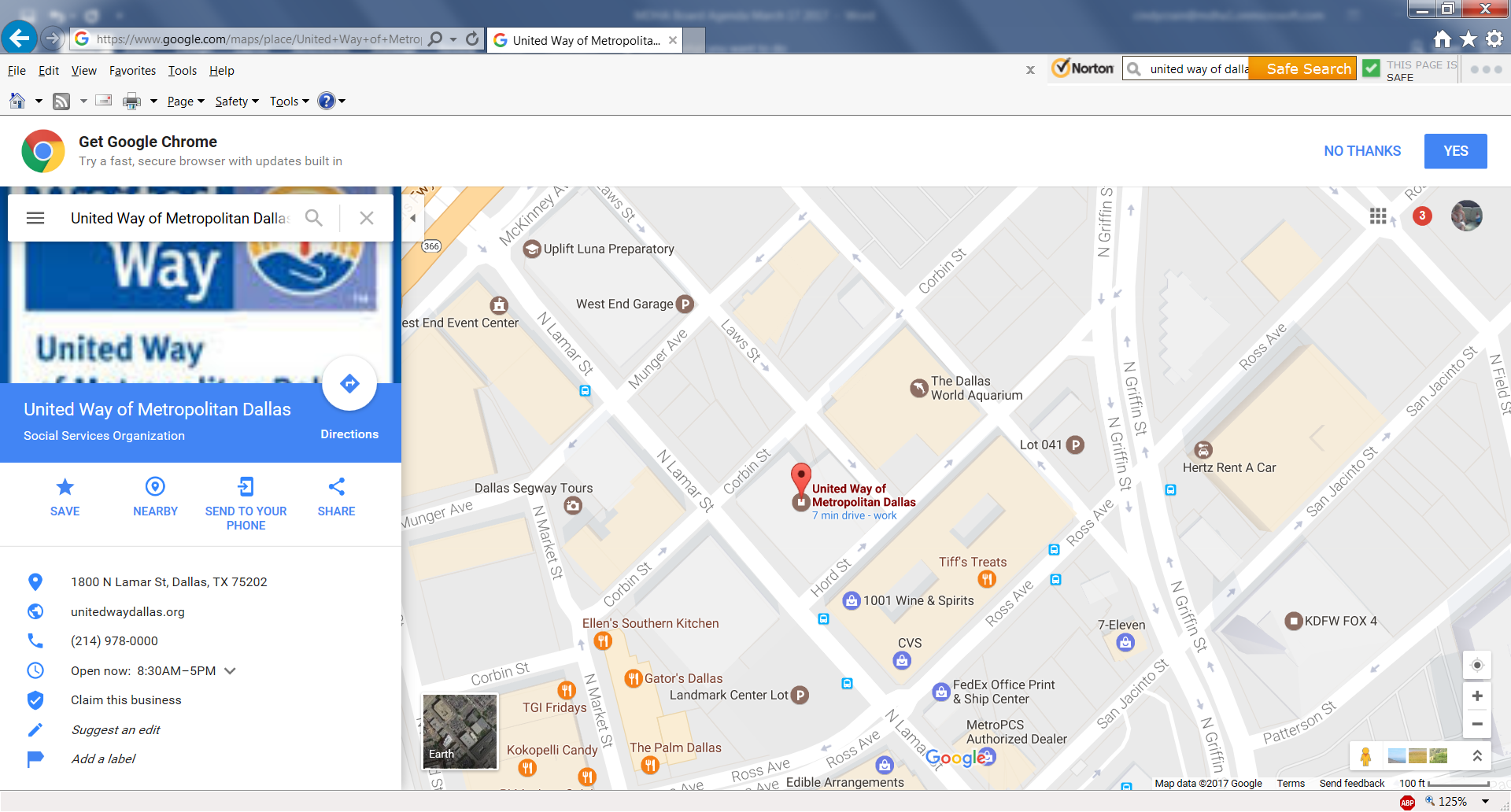 